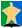 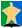 Уважаемые главы!Настоящим сообщаю, что с 24 по 30 августа 2020 года состоится 
военизировано-спортивная игра «В ОТРЫВ» на территории Сургутского района (далее – Проект).Организаторами Проекта являются департамент образования и молодёжной политики администрации Сургутского района, МАУ «Районный молодёжный центр».Основная цель Проекта – привлечение активного населения Сургутского района к систематическим занятиям физической культурой и спортом на свежем воздухе в летний период, а также сохранение памяти о событиях в годы Великой Отечественной войны.Проект проводится в два этапа:- КВИЗ на тему 75-летия Победы в Великой Отечественной войне;- спортивный забег на дистанцию 3 километра.В Проекте могут принять участие молодые люди в возрасте от 14 до 35 лет (включительно).Для участия необходимо зарегистрироваться, заполнив предлагаемую форму в цифровом помощнике (чат-бот) в официальной группе МАУ «Районный молодёжный центр» в социальной сети ВКонтакте  https://vk.com/rmc_sr в посте о мероприятии.Прошу довести информацию до потенциальных участников и разместить на имеющихся информационных ресурсах.Приложение на 6 л. в 1 экз.Исполнитель:Хомутовская В.В.,ведущий специалист службы молодежной политики, тел. (3462)526-078, homutovskayavv@admsr.ru Положениео проведении военизировано-спортивной игры «В ОТРЫВ»на территории Сургутского района1. Общие положениеПоложение определяет цели и задачи, порядок реализации и содержание военизировано-спортивной игры «В ОТРЫВ» (Далее – Проект). Организатором Проекта является: Департамент образования и молодёжной политики администрации Сургутского района.Муниципальное автономное учреждение Сургутского района «Районный молодёжный центр».Цели и задачиВоенизировано-спортивная игра «В ОТРЫВ» проводится в целях привлечения активного населения Сургутского района к систематическим занятиям физической культурой и спортом на свежем воздухе в летний период, а также сохранение памяти о событиях в годы Великой Отечественной войны.Основными задачами проведения Проекта являются:- популяризация бега, как одной из форм летней физической активности для укрепления здоровья;- пропаганда здорового образа жизни, формирование позитивных жизненных установок;- изучение событий Великой Отечественной войны.Сроки и место проведенияПроект проводится 24–30 августа 2020 года. Публикация игровых результатов осуществляется Организатором до 1 сентября 2020 г. в официальной группе ВКонтакте МАУ «Районный молодёжный центр» https://vk.com/rmc_sr.Участник для прохождения всех этапов Проекта использует цифрового помощника в социальной сети https://vk.com/rmc_sr.Место проведения Проекта: участники Проекта совершают физические активности в любое время в пределах срока, указанного в п.3.1., в удобном месте, где возможна запись GPS-трека. Запись GPS-трека может использоваться в любом приложении, например, Strava,  Nike+,  Garmin, Runtastic. Важно, чтобы результат участника Проекта отображал дистанцию, скорость и время. Порядок проведенияПроект проводится в два этапа:КВИЗ на тему 75-летия Победы в Великой Отечественной войне;спортивный забег на выбранную участником дистанцию.КВИЗ состоит из четырех туров по пять вопросов в каждом (с выбором ответов).4.3. Спортивный забег будет проходить на дистанции 3 км в разных возрастных категориях:Требования к пробежкам для принятия результатов:средний темп от (не медленнее) 8:00 мин./ км;в рамках проекта фиксируется самый первый результат;наличие GPS-трека (маршрута), не принимаются пробежки, совершённые на беговых дорожках и в помещениях, а также не засчитываются пробежки, введённые вручную;отсутствие признаков корректировок результатов забега или имитации бега;километраж и время округляется до целых на усмотрение комиссии, поэтому рекомендуется присылать GPS-трекеры с круглым километражём, например, ровно 1 000 метров, а не 1 005 метров, в таком случае, будут вычитаться секунды и возможен неточный вычет. Дистанция в зачёт Проекта (км) округляется до 1 знака после запятой, с округлением в меньшую сторону, то есть вторая цифра после запятой отбрасывается.Получить рейтинговые очки возможно за прохождение каждого этапа: Участник может быть отстранён от Проекта за попытки исказить свои результаты, неэтичное поведение в турнире или предоставление недостоверной информации о себе.Для исключения участника достаточно однократного нарушения вышеуказанных правил и ограничений, при этом Организатор вправе исключить участника на любом этапе, в том числе после подведения его итогов, в случаях выявления нарушения со стороны участника вышеуказанных правил и ограничений.Организатор вправе признавать недействительными и/или аннулировать действия участника, в том числе аннулировать признание участника Победителем, в случае если Организатором установлено, что участником совершены или совершаются действия, направленные на фальсификацию результатов турнира, в том числе с помощью специального оборудования, программ или другими недобросовестными способами, которые могут/ могли повлиять на результаты Проекта. В случае выявления таких действий участника организатор аннулирует результат данного участника.Условия участия5.1. В Проекте могут принять участие молодые  люди в  возрасте от  14  до  35 лет (включительно). 5.2. Число участников не ограничено.5.3. Для участия необходимо зарегистрироваться, заполнив предлагаемую форму в цифровом помощнике (чат-бот) в официальной группе учреждения в социальной сети ВКонтакте,  https://vk.com/rmc_sr в посте о мероприятии до 21 августа 2020 года: Ф. И. О.;дата рождения;контактные данные (номер телефона и электронная почта);ссылка на аккаунт в одной из социальных сетей (ВКонтакте, Instagram).Каждый участник, прошедший регистрацию на мероприятие, подтверждает свое согласие на обработку персональных данных.5.4. Участник может присоединиться к Проекту в любой момент в период проведения Проекта. 5.5. Участнику необходимо ответить на вопросы КВИЗа, совершить физическую активность, фиксируя результаты в цифровом помощнике https://vk.com/rmc_sr.5.6. Публикация постов о совершённых этапах Проекта в социальной сети ВКонтакте на личной странице с указанием официального хештега #отрыв2020СургутскийРайон предоставляет возможность заработать дополнительные баллы.5.7. Участники, не достигшие совершеннолетнего возраста, направляют согласие от законного представителя (приложение 1) на адрес электронной почты: rmc-gpv@mail.ru.Награждение победителейВсе участники Проекта, выполнившие требования настоящего Положения, получают электронные сертификаты участников. Сертификаты направляются по электронной почте, указанной при регистрации.Участники, занявшие призовые места в каждой возрастной группе, награждаются дипломами и ценными призами.В случае набора одинакового количества баллов участниками победитель определяется по результатам спортивного забега.Требования безопасности и ответственности участниковУчастник Проекта понимает и соглашается, что Организатор не несёт перед ним ответственности за возможные травмы, увечья, иные повреждения здоровья или смерть участника во время выполнения физических упражнений в рамках Проекта в случае нарушения им мер безопасности при преодолении дистанции. Ответственность за возможный вред здоровью или смерть несёт исключительно Участник. Участники при совершении физических активностей должны строго соблюдать правила дорожного движения, выбирать безопасные маршруты.Участникам настоятельно рекомендуется заблаговременно зарядить/ сменить батарейки на необходимых для Проекта устройствах: телефон, фитнес-трекер или часы. Заключительные положенияУчастник Проекта соглашается, что настоящее Положение может быть изменено Организатором. Любые изменения вступают в силу с момента опубликования новой редакции в официальной группе учреждения в социальной  сети ВКонтакте https://vk.com/rmc_sr.Организатор, а также уполномоченные им лица, не несут ответственности за некорректность данных участника Проекта в приложениях, фиксирующие данные GPS-трекера; за технические сбои в сети Internet-провайдера, к которой подключён участник Проекта, за действия/ бездействие оператора сотовой и Internet-связи, к которой подключён участник Проекта и прочих лиц, задействованных в процессе направления, передачи, поступления информации и совершении действий, необходимых для участия в Проекте; за неознакомление участников Проекта с результатами проведения Проекта; по вине организаций связи или по иным, не зависящим от Организатора причинам, а также за неисполнение (несвоевременное исполнение) участниками обязанностей, предусмотренных настоящим Положением. Все участники Проекта самостоятельно оплачивают все расходы, понесённые ими в связи с участием в соревновании (в том числе без ограничений, расходы, связанные с доступом в Интернет).Организатор не несёт ответственности за нарушение участником Проекта прав третьих лиц.Контактная информацияМАУ «Районный молодёжный центр»: г. п. Белый Яр, микрорайон 1, строение 8, каб. 3, тел.: +7 (3462) 550-714, e-mail: rmc-gpv@mail.ru.Контактное лицо:Аймухамбетова Алия Газисовна, специалист по работе с молодёжью отдела гражданско-патриотического воспитания МАУ «Районный молодёжный центр»,  +7 922 401 82 76.Приложение № 1 к Положению о проведении военизированно-спортивной игры «В ОТРЫВ»РАЗРЕШЕНИЕНа участие несовершеннолетнего представителя в военизировано-спортивной игре «В ОТРЫВ» 24 -  30 августа 2020 годаЯ (Отец/ Мать/ Законный представитель) – нужное подчеркнуть__________________________________________________________________                                                                   (Ф. И. О.)Даю согласие на участие несовершеннолетнего сына/ дочери (Ф. И. О, год рождения)_________________________________________________________ в военизировано-спортивной игре «В ОТРЫВ».Мне и моему ребёнку разъяснены и понятны техника безопасности при проведении мероприятия.Отец/ Мать/ Законный представитель ______________________________________________________/_______________                                (Ф. И. О.)                                                                                     (Подпись)Контактные данные законного представителя: ______________________________                                                                                            (номер телефона, e-mail)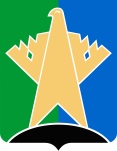 РОССИЙСКАЯ ФЕДЕРАЦИЯХАНТЫ-МАНСИЙСКИЙ АВТОНОМНЫЙОКРУГ - ЮГРА(Тюменская область)МУНИЦИПАЛЬНОЕ ОБРАЗОВАНИЕсургутский  районАДМИНИСТРАЦИЯул. Энгельса, д. 10, г. Сургут,Тюменская область, Ханты-Мансийскийавтономный округ - Югра, 628412Тел.:                                                                            (3462) 52-65-00     E-mail:                                                                       ud@admsr.ru [Дата документа]   № [Номер документа] на исх. № ________________     от ____________________Главам городских и сельских поселений Сургутского района Заместитель главы Сургутского районаДОКУМЕНТ ПОДПИСАНЭЛЕКТРОННОЙ ПОДПИСЬЮСертификат  [Номер сертификата 1]Владелец [Владелец сертификата 1]Действителен с [ДатаС 1] по [ДатаПо 1]  Т.Н. ОсманкинаДистанцияВозрастная группа3 километра14 - 17 лет 3 километра18 - 23 лет 3 километра24 - 29 лет 3 километра30 - 35 лет ЭтапУдельный вес/критерииФормулаМаксимальный баллКВИЗКоличество баллов за правильный ответ определяется уровнем сложности вопроса. Минимальный балл – 1, максимальный - 41 тур – 11 баллов2 тур –5 баллов3 тур – 5 баллов4 тур – 7 баллов28Забег    3 кмКаждый километраж оценивается согласно минимальной скорости забега (чем быстрее прибежал, тем выше балл)100Публикация постов о совершённых этапах Проекта в социальных сетях (на личной странице)Публикация постов о совершённых этапах Проекта в социальных сетях (на личной странице)Публикация постов о совершённых этапах Проекта в социальных сетях (на личной странице)3